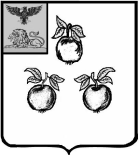 БЕЛГОРОДСКАЯ ОБЛАСТЬАДМИНИСТРАЦИЯ МУНИЦИПАЛЬНОГО РАЙОНА«КОРОЧАНСКИЙ РАЙОН» ПОСТАНОВЛЕНИЕКорочаО внесении изменений в постановление администрации муниципального района «Корочанский район» от 12 ноября 2018 года № 625 В соответствии с Федеральным  законом от 06 октября 2003 года         № 131-ФЗ «Об общих принципах организации местного самоуправления                      в Российской Федерации» и в связи с приведением нормативно-правовых актов администрации Корочанского района в соответствие с действующим законодательством, администрация муниципального района «Корочанский район» п о с т а н о в л я е т:Внести следующие изменения в постановление администрации муниципального района «Корочанский район» от 12 ноября 2018 года                       № 625 «Об утверждении Порядка взаимодействия и координации деятельности структурных подразделений администрации муниципального района «Корочанский район» Белгородской области при подготовке                                 и реализации проектов муниципально - частного партнерства»:- в Порядок взаимодействия и координации деятельности структурных подразделений администрации муниципального района «Корочанский район» Белгородской области при подготовке и реализации проектов муниципально - частного партнерства (далее - Порядок), утвержденный                       в пункте 1 названного постановления:- пункт 1.5. раздела 1 «Общие положения» Порядка изложить                               в следующей редакции:«1.5. Уполномоченным органом в сфере государственно - частного партнерства (далее – ГЧП) Белгородской области является министерство экономического развития и промышленности Белгородской области                   (далее – уполномоченный орган в сфере ГЧП Белгородской области), функции которого определены постановлением Правительства Белгородской области от 29 декабря 2015 года № 493-пп «Об определении уполномоченных органов исполнительной власти Белгородской области                        в сфере государственно - частного партнерства»;- пункт 3.1. раздела 3 «Рассмотрение предложения о реализации проекта МЧП» дополнить 4 абзацем следующего содержания:«Допускается принятие публичным партнером решения                                      о невозможности реализации  проекта в случаях, предусмотренных   частью 7.1. статьи 8 Федерального закона № 224-ФЗ.»- в пункте 4.1. раздела  4 «Принятие решения о реализации проекта МЧП, заключение соглашения о МЧП» во втором абзаце слова                               «60 календарных дней»  заменить  словами «30 календарных дней»;- в пункте 4.2. 2 абзац раздела  4 «Принятие решения о реализации проекта МЧП, заключение соглашения о МЧП» второй абзац изложить                       в следующей редакции:«- организацию, подготовку и проведение конкурса в порядке, установленном главой 5 Федерального закона № 224-ФЗ, за исключением случаев, предусмотренных частями 3.2, 8-11 статьи 10, Федерального закона       № 224-ФЗ».Глава администрацииКорочанского района                                          	                     Н.В. Нестеров«12»февраля2024г.№61